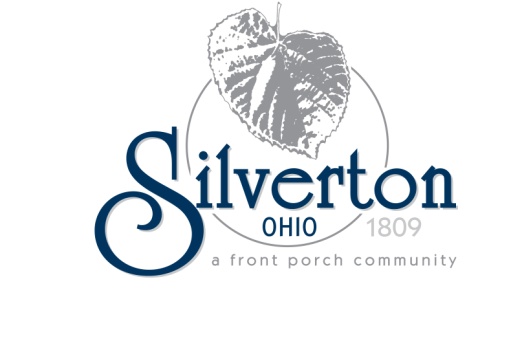 RECORD OF PROCEEDINGSMinutes of the Silverton Village Council WorkshopHeld Thursday, October 3, 2013The Council of the Village of Silverton met for a workshop in Council Chambers at 6860 Plainfield Road at 7:00 pm on Thursday, October 3, 2013. Mayor Smith called the meeting to order.OPENING REMARKS:Mayor Smith led a moment of prayer followed by the Pledge of Allegiance. ROLL CALL:Elected Officials:John Smith, Mayor			PresentNolan Jason, Council		PresentMark Quarry, Council		PresentFrank Sylvester, Council		PresentIdella Thompson, Council		PresentDottie Williams, Council		PresentFranklin Wilson, Council		PresentAlso present:Steve Husemann, Interim Village ManagerBryan Pacheco, Village SolicitorMeredith George, Clerk of CouncilBruce Molett, Chief of PoliceTom Peterson, Finance DirectorMAYOR’S COMMENTS AND GUESTS:Mayor Smith noted the last Block Watch meeting was a huge success and thanked everyone for attending. The next meeting will be on Monday, October 28 at Silverton Paideia. Mayor Smith asked Chief Molett to update Council on a case involving the Silverton Police Department. Detective Al Kabakoff, in cooperation with police agencies from Madeira, West Chester and the Hamilton County Sheriff’s Office, created a task force stemming from an incident that took place at the Cash America in Silverton. The task force connected 5 individuals to a number or crimes in Southwest Ohio. These men were professional criminals and all were indicted on several charges today. Great job Detective Kabakoff! WORKSHOP DISCUSSION ITEMS:Mr. Husemann reported there is legislation on the agenda accepting the tax levy rates. This is required by the County and is done annually.Mr. Husemann reviewed the procedure and timeline for the Village Manager selection process with Council. Newly elected Council members, who take office on December 1, will be included in the manager selection process. Mr. Husemann reported that there is legislation on the agenda approving an amended agreement with the CLG Benefit Pool for health insurance. This does not affect our plan. It is just cleaning up some issues in the agreement on items such as requirements to exit the pool. Mr. Husemann and Council discussed a capacity limit for the park shelter rentals. Mr. Husemann researched both parking requirements and restroom requirements for the new shelter at Ficke Park. Based on his research, Mr. Husemann recommended the maximum usage be 150 people. The average capacity, between restrooms and parking, is 115 people. Council agreed to limit the capacity at 115 people for shelter rentals.Mr. Sylvester stated he looked at the driveway entrance to the park from Sibley and feels it is not wide enough. Two cars cannot pass at the same time without driving off the pavement. Mr. Quarry agreed. Mr. Husemann reported he will discuss it with Mr. Lehmkuhl, and it can possibly be done in conjunction with the parking lot re-pavement project on Plainfield Road. Mr. Quarry and Mr. Sylvester were in agreement that a curb and drainage should be considered as part of widening the drive. Mr. Husemann stated he would like to schedule a budget public hearing for Thursday, November 14 at 11:30. A special meeting for the Village Manager position will also need to be scheduled for November 14th. After discussion, Council decided to hold the Budget Public Hearing at 4:00 p.m. on 11/14/13, and the Special Council Meeting at 11/14/13 at 6:00 p.m. Mr. Jason requested that the residents be notified of the Special Meeting using the Code Red (robo-call) system. Council agreed. Mr. Quarry also suggested advertising the meetings on the website. Mr. Husemann referenced a handout he presented to Council illustrating property tax allocation. Most property taxes go to supporting the school districts, while only a small portion goes to Silverton. Property owners are often unaware of where their property taxes are being utilized. BUSINESS MEETINGPUBLIC COMMENT:Sally Tamborski – 6835 Stewart Road
Ms. Tamborski addressed Council regarding the old school site. Ms. Tamborski asked if the property has been advertised for sale, and who is maintaining the property. Mr. Husemann reported a low key campaign has been launched until a broker is selected. The property will officially be listed on the market at some point. A few discussions have taken place and the Village is investigating the possibility of linking the property to the office complex on Montgomery Road, which will increase access for both locations. Ms. Tamborski reported the “for sale” sign is overgrown with vegetation and hard to see. Ms. Tamborski also requested that she, rather than her tenants, be notified in the event of any developments on the property. Mr. Husemann stated Ms. Tamborski will be added to the list of notices. INTRODUCTION AND READING OF LEGISLATION:Mrs. George gave the reading of Ordinance 13-3377 An Ordinance to Levy Special Assessments on Property for the Total Cost of Mitigating Noxious Weeds and High Grass Pursuant to Sections 91.70-.73 of the Municipal Code of Ordinances and R.C. 715.261 and Declaring an Emergency. Mr. Jason motioned for passage and was seconded by Mr. Quarry. A roll call vote was taken. All members present voted aye. Motion carried. Mrs. Williams motioned to suspend the rules and was seconded by Mrs. Thompson. A roll call vote was taken. All members present voted aye. Motion carried. Mrs. George gave the reading of Resolution 13-671 A Resolution Accepting the Amounts and Rates as Determined by the Budget Commission and Authorizing the Necessary Tax Levies and Certifying them to the County Auditor. Mrs. Thompson motioned for passage and was seconded by Mr. Wilson. A roll call vote was taken. All members present voted aye. Motion carried. Mrs. George gave the reading of Resolution 13-672 A Resolution Authorizing an Amended Agreement with the Center for Local Government Benefits Pool. Mr. Sylvester motioned for passage and was seconded by Mr. Wilson. A roll call vote was taken. All members present voted aye. Motion carried. MISCELLANEOUS:Mrs. Thompson noted that the absentee ballots are not automatically being sent out anymore. If anyone needs a form to request an absentee ballot, please see Mrs. Thompson. MOTION TO RETIRE TO EXECUTIVE SESSION:At 7:59 p.m., Mr. Quarry motioned to retire to Executive Session to consider the appointment, employment, dismissal, discipline, promotion, demotion, or compensation of a public employee per ORC 121.22(G). Mr. Wilson seconded the motion. A roll call vote was taken. All members present voted aye. Motion carried.ADJOURNMENT:Mr. Jason motioned for adjournment and was seconded by Mrs. Thompson. All members present voted aye. Motion carried.The meeting was adjourned at 8:38 p.m.Respectfully submitted,_____________________________        Meredith L. GeorgeClerk of Council_____________________________John A. SmithMayor